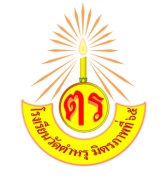 แผนการจัดการเรียนรู้(รูปแบบการเรียนการสอนทางตรง  Direct Instruction Model)กลุ่มสาระการเรียนรู้ศิลปะ      	                       ชั้นมัธยมศึกษาปีที่ 2 ภาคเรียนที่ 2รายวิชา ดนตรีไทย 4 รหัสวิชา ศ22202	             หน่วยการเรียนรู้ที่ 2 เครื่องดนตรีประเภทเครื่องสายแผนที่ 1 เรื่อง ส่วนประกอบของเครื่องดนตรีประเภทเครื่องสาย		                                               เวลา 4 คาบ (คาบเรียนที่ 1)ครูผู้สอนนางวัชรินทร์   โยชิโนะ			                  วันที่........เดือน.................พ.ศ. 2564ผลการเรียนรู้ที่คาดหวัง	ผู้เรียนสามารถอธิบายส่วนประกอบของเครื่องดนตรีประเภทเครื่องสายสาระสำคัญ             เครื่องดนตรีไทยประเภทเครื่องสายมีส่วนประกอบตัวเครื่องดนตรีทำด้วยไม้ชนิดต่าง ๆ  สายใช้เส้นเอ็น เส้นไหม หรือเส้นลวด ขึง ใช้คันชักสี หรือวัสดุดีดทำให้เกิดเสียงใช้บรรเลงในวงเครื่องสาย วงมโหรี วงปี่พาทย์ไม้นวม               จุดประสงค์การเรียนรู้ ด้านความรู้ (K)1. นักเรียนสามารถเขียนแผนผังอธิบายส่วนประกอบของเครื่องดนตรีประเภทเครื่องสายทักษะ/กระบวนการ (P)	2. นักเรียนสามารถประกอบชิ้นส่วนเครื่องดนตรีได้ถูกต้องด้านคุณธรรมจริยธรรมและค่านิยม(A)3. นักเรียนมีส่วนร่วมในการเข้าร่วมกิจกรรมสาระการเรียนรู้	ส่วนประกอบของเครื่องดนตรีประเภทเครื่องสายกระบวนการจัดการเรียนรู้ (รูปแบบการเรียนการสอนทางตรง  Direct Instruction Model)            ขั้นที่ 1 ขั้นนำ   1. ครูแจ้งเนื้อหาสาระแก่นักเรียน เรื่อง เครื่องดนตรีประเภทเครื่องสาย   2. ครูบอกจุดประสงค์ของบทเรียนและกระบวนการสอนที่ใช้ในบทเรียน   3. ครูสีซออู้และซอด้วงบทเพลงสั้น ๆให้นักเรียนฟัง   4. ครูสอบถามนักเรียน ดังนี้       - นักเรียนรู้จักเครื่องดนตรี 2 ชนิดนี้หรือไม่        - ซอทั้ง 2 ชนิดนี้มีความแตกต่างกันอย่างไร       - นักเรียนคิดว่าบทบาทหน้าที่ของซอชนิดนี้มีความแตกต่างกันหรือไม่อย่างไร   5. ครูเปิดบรรยากาศอิสระให้นักเรียนร่วมกันอภิปรายขั้นที่ 2 ขั้นนำเสนอบทเรียนครูให้นักเรียนชมวิดิทัศน์สารคดีกรรมวิธีประดิษฐ์ซออู้ เรื่อง บางคนที บางนี้มีซอครูกับนักเรียนร่วมกันอภิปรายหลังจากชมวิดิทัศน์จบหัวข้อดังนี้- นักเรียนคิดว่าขั้นตอนการผลิตซออู้มีขั้นตอนความยากลำบากหรือไม่อย่างไร             - หากนักเรียนเล่นเครื่องดนตรีประเภทซอและสมมุติว่าซอชำรุด นักเรียนจะมีวิธีแก้ไขอย่างไรนอกจาก เครื่องดนตรีประเภทซออู้แล้วยังมีเครื่องดนตรีชนิดเครื่องสายชนิดอื่น ๆ อีกมากมายครูนำเสนอหนังสืออิเล็กทรอนิกส์  เรื่อง ส่วนประกอบของเครื่องดนตรีประเภทเครื่องสายขั้นที่ 3 ขั้นฝึกปฏิบัติตามแบบครูให้นักเรียนจับกลุ่ม กลุ่มละประมาณ 5 คน ครูแจ้งกติกาการเล่นเกมส์ประกอบซอดังนี้นักเรียนคนที่ 1 ทำหน้าที่เป็นหัวหน้ามีหน้าที่จดจำที่ครูสาธิตและมีหน้าที่ชี้แนะเพื่อนให้ปฏิบัติตามคำสั่งเท่านั้น ห้ามปฏิบัติให้เพื่อนดูเด็ดขาดนักเรียนคนที่ 2 ทำหน้าที่เป็นผู้ตรวจสอบมีหน้าที่บอกว่าที่เพื่อประกอบถูกหรือผิดเท่านั้นนักเรียนคนที่ 3 ทำหน้าที่ตรวจเช็คอุปกรณ์ที่นำมาว่าครบถ้วนหรือไม่นักเรียนคนที่ 4 และ 5 มีหน้าที่ประกอบซอให้เสร็จตามคำสั่งของหัวหน้าและคำแนะนำถูกผิดของผู้ตรวจสอบให้นักเรียนแต่ละกลุ่มคัดเลือกตัวแทนมากลุ่มละ 2 คน นักเรียน 1 คน ทำหน้าที่เป็นผู้นำกลุ่ม และนักเรียน 1 คน ทำหน้าที่เป็นผู้ตรวจสอบให้นักเรียนที่เป็นหัวหน้าและนักเรียนที่เป็นหน้าที่เป็นผู้ตรวจสอบของแต่ละกลุ่มมาศึกษาวิธีการประกอบซอเบื้องต้น โดยให้นักเรียนสมาชิกคนอื่นในกลุ่มกลับหลังหันเป็นเวลา 5 นาที                 เพื่อมิให้เห็นขั้นตอนในการสาธิตเมื่อนักเรียนที่เป็นตัวแทนที่เป็นหัวหน้าและผู้ตรวจสอบมีความเข้าใจวิธีการประกอบซอเรียบร้อยแล้วให้นักเรียนกลับไปที่กลุ่มโดยคนที่ทำหน้าที่เป็นหัวหน้ามีหน้าที่บอกให้เพื่อนทำ ห้ามสาธิตหรือทำให้เพื่อนดู และนักเรียนคนที่ทำหน้าที่เป็นผู้ตรวจสอบมีหน้าที่บอกได้แค่ว่าถูกต้องหรือผิดครูให้นักเรียนที่เป็นสมาชิกคนที่ 3 มารับอุปกรณ์ซอที่สมาชิกอีก 2 คน จะช่วยกันนำไปประกอบขั้นที่ 4 ขั้นฝึกปฏิบัติภายใต้การกำกับของผู้ชี้แนะเมื่อนักเรียนนำอุปกรณ์ไปที่กลุ่มเป็นที่เรียบร้อยแล้ว ครูทบทวนกติกาการเล่นเกมส์อีกครั้ง โดยมีกติกาการประกอบซอดังนี้นักเรียนคนที่ 1 ทำหน้าที่เป็นหัวหน้ามีหน้าที่จดจำที่ครูสาธิตและมีหน้าที่ชี้แนะเพื่อนให้ปฏิบัติตามคำสั่งเท่านั้น ห้ามปฏิบัติให้เพื่อนดูเด็ดขาดนักเรียนคนที่ 2 ทำหน้าที่เป็นผู้ตรวจสอบมีหน้าที่บอกว่าที่เพื่อประกอบถูกหรือผิดเท่านั้นนักเรียนคนที่ 3 ทำหน้าที่ตรวจเช็คอุปกรณ์ที่นำมาว่าครบถ้วนหรือไม่นักเรียนคนที่ 4 และ 5 มีหน้าที่ประกอบซอให้เสร็จตามคำสั่งของหัวหน้าและคำแนะนำถูกผิดของผู้ตรวจสอบครูจับเวลาและให้นักเรียนเริ่มประกอบซอ กลุ่มใดเสร็จเรียบร้อยถูกต้องสมบูรณ์ใช้เวลาน้อยที่สุดเป็นผู้ชนะขั้นที่ 5 ขั้นฝึกปฏิบัติอย่างอิสระเมื่อประกอบเสร็จแล้วครูให้นักเรียนที่เป็นผู้ตรวจสอบของแต่ละกลุ่ม ตรวจสอบผลงานของเพื่อนและรายงานครูว่าผลงานของเพื่อนมีข้อถูกต้องหรือมีข้อผิดพลาดอย่างไรครูร่วมตรวจสอบให้ข้อมูลย้อนกลับเพื่อให้นักเรียนเกิดความเข้าใจที่คงทนครูแจกใบงานที่ 2 เรื่องส่วนประกอบของเครื่องดนตรีไทยประเภทเครื่องสาย ให้นักเรียนำเพื่อเป็นการทบทวนความรู้ความเข้าใจในบทเรียนสื่อและแหล่งเรียนรู้          1. ซออู้          2. ซอด้วง          3. วิดิทัศน์ สารคดีกรรมวิธีประดิษฐ์ซออู้ เรื่อง บางคนที บางนี้มีซอ          4. หนังสืออิเล็กทรอนิกส์ เรื่อง ส่วนประกอบของเครื่องดนตรีประเภทเครื่องสาย          5. ห้องดนตรีไทยการวัดผล / ประเมินผล          การวัดผล          1. วิธีการวัดผล1.1 ตรวจใบงานที่ 2 เรื่อง ส่วนประกอบของเครื่องดนตรีประเภทเครื่องสาย1.2 ตรวจสอบชิ้นงานการประกอบซอ 1.3 สังเกตพฤติกรรมระหว่างเรียน จากการตอบคำถามและการเข้าร่วมกิจกรรม2.   เครื่องมือวัดผล2.1 ใบงานที่ 2 เรื่อง ส่วนประกอบของเครื่องดนตรีประเภทเครื่องสาย2.2 แบบตรวจสอบชิ้นงานการประกอบซอ                     2.3 แบบสังเกตพฤติกรรมการเข้าร่วมกิจกรรม (ในชั้นเรียน)3. การประเมินผล3.1 ตรวจใบงานที่ 2 เรื่อง ส่วนประกอบของเครื่องดนตรีประเภทเครื่องสาย                     3.2 ประเมินชิ้นงานการประกอบซอ                    3.3 ประเมินแบบสังเกตพฤติกรรมการเข้าร่วมกิจกรรม (ในชั้นเรียน)การวัดผลและประเมินผลเกณฑ์การประเมินใบงานที่ 2 เรื่อง ส่วนประกอบของเครื่องดนตรีประเภทเครื่องสาย                       ได้คะแนนไม่ต่ำกว่า      ร้อยละ 50   ผ่านเกณฑ์เกณฑ์การประเมินใบงานที่ 2 เรื่อง ส่วนประกอบของเครื่องดนตรีประเภทเครื่องสายเกณฑ์การตัดสินคุณภาพ3.2 เกณฑ์การประเมินใบงาน เรื่อง ส่วนประกอบของขลุ่ยเพียงออเกณฑ์การประเมินแบบตรวจสอบชิ้นงานการประกอบซอเกณฑ์การตัดสินคุณภาพ                          3.3. เกณฑ์การประเมินพฤติกรรมการเข้าร่วมกิจกรรม (ในชั้นเรียน)                                                   เกณฑ์การประเมิน	                 		  ผ่านตั้งแต่   2  รายการ  ถือว่า  ผ่าน	                    	  ผ่าน          1  รายการ  ถือว่า  ไม่ผ่านแบบสังเกตพฤติกรรมการเข้าร่วมกิจกรรม (ในชั้นเรียน)คำชี้แจง  ให้ทำเครื่องหมาย √ ลงในช่องรายการเกณฑ์การประเมิน	ผ่านตั้งแต่     2  รายการ  ถือว่า   ผ่าน	ผ่าน            1  รายการ  ถือว่า   ไม่ผ่านลงชื่อ                                      ผู้ประเมิน      						            (นางวัชรินทร์ โยชิโนะ                                                                                    /            /                                      บันทึกหลังการสอน1. ผลการจัดการเรียนรู้ตามมาตรฐานการเรียนรู้/ตัวชี้วัด/จุดประสงค์การเรียนรู้ด้านความรู้ (K)นักเรียนสามารถเขียนแผนผังส่วนประกอบอธิบายส่วนประกอบของเครื่องดนตรีประเภทเครื่องสายได้คะแนนไม่ต่ำกว่า ร้อยละ 50  ขึ้นไป	จำนวนผู้เรียนทั้งหมด....................คน	จำนวนผู้เรียนที่ผ่านเกณฑ์การประเมิน	จำนวน..........คน   คิดเป็นร้อยละ........................	จำนวนผู้เรียนที่ไม่ผ่านเกณฑ์การประเมิน	จำนวน..........คน   คิดเป็นร้อยละ.......................ได้แก่ เลขที่..........................................................................................................................................ข้อเสนอแนะ/แนวทางแก้ไข.............................................................................................................................................................................................................................................................................ทักษะ/กระบวนการ/สมรรถนะสำคัญ (P)           นักเรียนสามารถประกอบชิ้นส่วนเครื่องดนตรีได้ถูกต้องจำนวนผู้เรียนทั้งหมด....................คนจำนวนผู้เรียนที่ผ่านเกณฑ์การประเมิน 	จำนวน..........คน   คิดเป็นร้อยละ.......................	จำนวนผู้เรียนที่ไม่ผ่านเกณฑ์การประเมิน 	จำนวน..........คน   คิดเป็นร้อยละ.......................ได้แก่ เลขที่..............................................................................................................................................................ข้อเสนอแนะ/แนวทางแก้ไข................................................................................................................................................................................................................................................................................................................................ด้านคุณธรรมจริยธรรมและค่านิยม(A)นักเรียนมีส่วนร่วมในการเข้าร่วมกิจกรรมจำนวนผู้เรียนทั้งหมด....................คนจำนวนผู้เรียนที่ได้ระดับดีมาก        จำนวน..................คน  คิดเป็นร้อยละ.........................จำนวนผู้เรียนที่ได้ระดับดี             จำนวน..................คน  คิดเป็นร้อยละ..........................จำนวนผู้เรียนที่ได้ระดับพอใช้	 จำนวน..................คน  คิดเป็นร้อยละ..........................จำนวนผู้เรียนที่ได้ระดับปรับปรุง	 จำนวน..................คน   คิดเป็นร้อยละ.........................จำนวนผู้เรียนที่ไม่ผ่านเกณฑ์การประเมิน จำนวน.......คน   คิดเป็นร้อยละ.........................ได้แก่ เลขที่..........................................................................................................................................ข้อเสนอแนะ/แนวทางแก้ไข.............................................................................................................................................................................................................................................................................2. ปัญหา/อุปสรรคระหว่างสอน.................................................................................................................................................................................................................................................................................................................................................................................................................................................................................................................................3.การปรับปรุงแก้ไข.................................................................................................................................................................................................................................................................................................................................................................................................................................................................................................................................4.ข้อเสนอแนะ/แนวทางแก้ไข.................................................................................................................................................................................................................................................................................................................................................................................................................................................................................................................................                                                                     ลงชื่อ..........................................................ผู้สอน                                                                                   (นางวัชรินทร์ โยชิโนะ)                                                                                        ตำแหน่ง ครู                                                                    โรงเรียนวัดตำหรุ มิตรภาพที่  65                                                                       วันที่..............เดือน..........................พ.ศ………….ความคิดเห็นของหัวหน้ากลุ่มสาระได้ทำการตรวจแผนการจัดการเรียนรู้ของ นางวัชรินทร์  โยชิโนะ แล้วมีความคิดเห็น ดังนี้1. เป็นแผนการจัดการเรียนรู้ที่ 	 ดีมาก 	 ดี	           พอใช้	      ปรับปรุง2. การจัดกิจกรรมได้นำเอากระบวนการเรียนรู้ 	  ที่เน้นผู้เรียนเป็นสำคัญมาใช้ในการสอนได้อย่างเหมาะสม	  ที่ยังไม่เน้นผู้เรียนเป็นสำคัญ ควรปรับปรุงพัฒนาต่อไป3. เป็นแผนการสอนที่ 	  นำไปใช้ได้จริง	  ควรปรับปรุงก่อนนำไปใช้ข้อเสนอแนะอื่น ๆ .................................................................................................................................................................................................................................................................................................................................................................................................................................................................................................................................................................................................................................................... 					               ลงชื่อ 						  	                				        (นายภุชิสสะ รุ่งวัฒนชัย)					             หัวหน้ากลุ่มสาระการเรียนรู้ศิลปะ         วันที่.............เดือน......................พ.ศ. ................ความคิดเห็นของรองผู้อำนวยการ กลุ่มบริหารวิชาการได้ทำการตรวจแผนการจัดการเรียนรู้ของ นางวัชรินทร์ โยชิโนะ แล้วมีความคิดเห็น ดังนี้1. เป็นแผนการจัดการเรียนรู้ที่ 	 ดีมาก 	 ดี	           พอใช้	     ปรับปรุง2. เป็นแผนการจัดการเรียนรู้ที่ 	  นำไปใช้ได้จริง	  ควรปรับปรุงก่อนนำไปใช้3. การจัดกิจกรรมได้นำเอากระบวนการเรียนรู้ 	  ที่เน้นผู้เรียนเป็นสำคัญมาใช้ในการสอนได้อย่างเหมาะสม	  ที่ยังไม่เน้นผู้เรียนเป็นสำคัญ ควรปรับปรุงพัฒนาต่อไปข้อเสนอแนะอื่น ๆ .................................................................................................................................................................................................................................................................................................................................................................................................................................................................................................................................  ลงชื่อ……………………………………        (นายดุษิต ศรีหิรัญ)            รองผู้อำนวยการโรงเรียนวัดตำหรุ มิตรภาพที่ 65   วันที่..............เดือน........................พ.ศ...........ความคิดเห็นของผู้อำนวยการ.......................................................................................................................................................................................................................................................................................................................................................................................................................................................................................ลงชื่อ................................................................                                       		 (นายสมชาติ  สุดสาคร)		     				ผู้อำนวยการโรงเรียนวัดตำหรุ มิตรภาพที่ 65  วันที่..............เดือน........................พ.ศ..........ภาพการจัดกิจกรรมการเรียนการสอน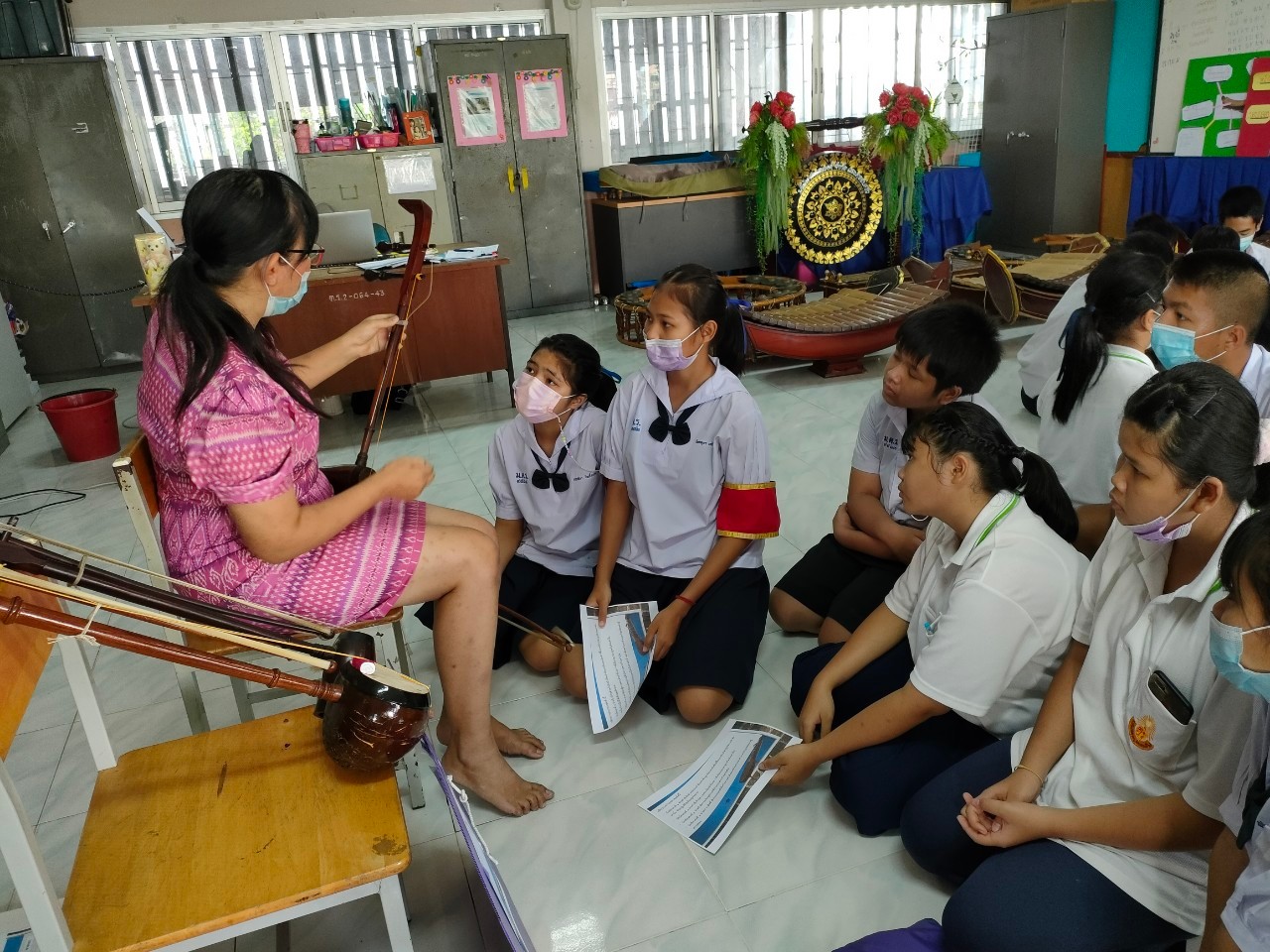 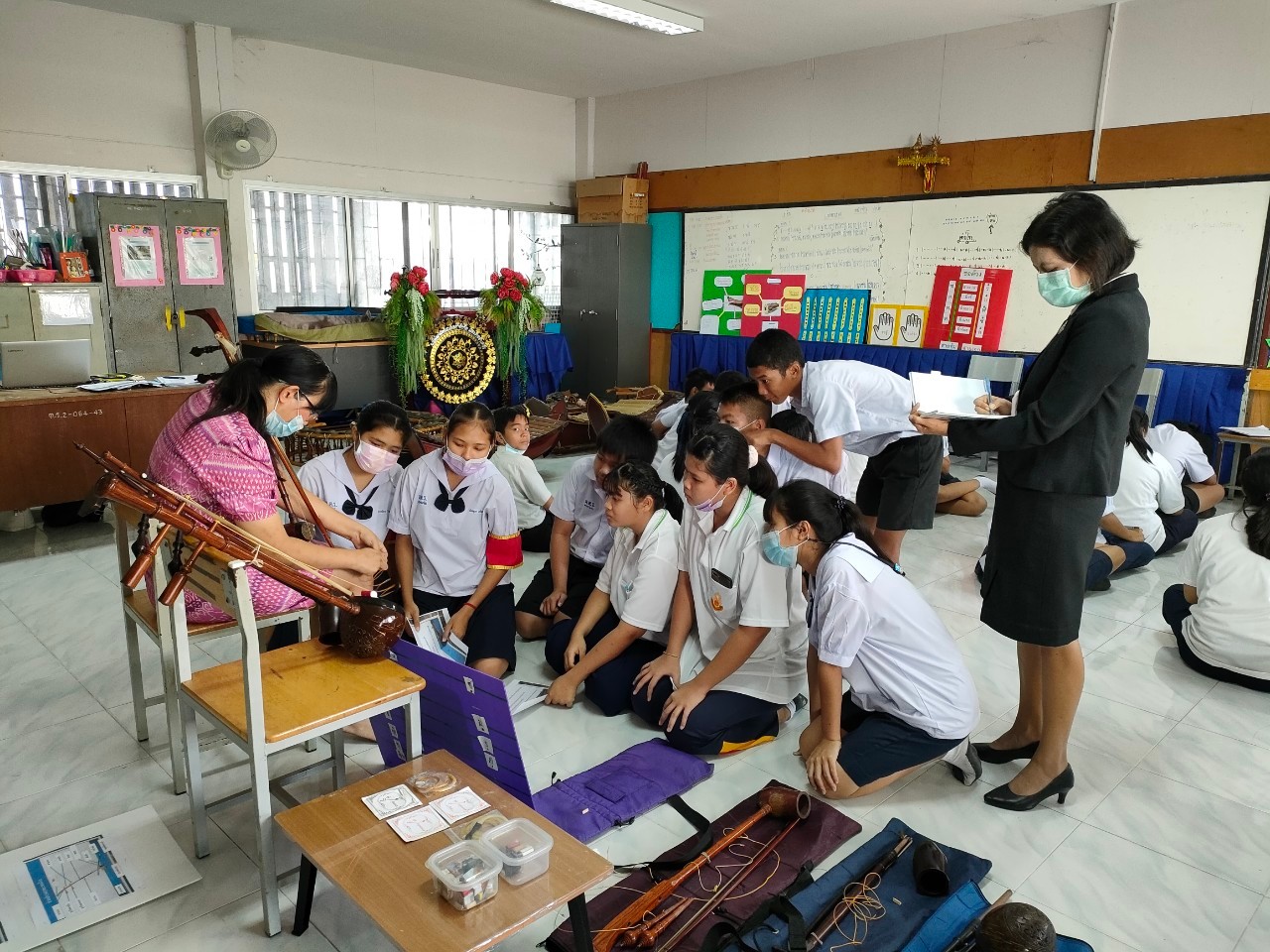 ครูสาธิตวิธีการประกอบซอด้วงเพื่อให้หัวหน้ากลุ่มกลับไปขยายผลให้ลูกน้องในกลุ่มย่อยภาพการจัดกิจกรรมการเรียนการสอน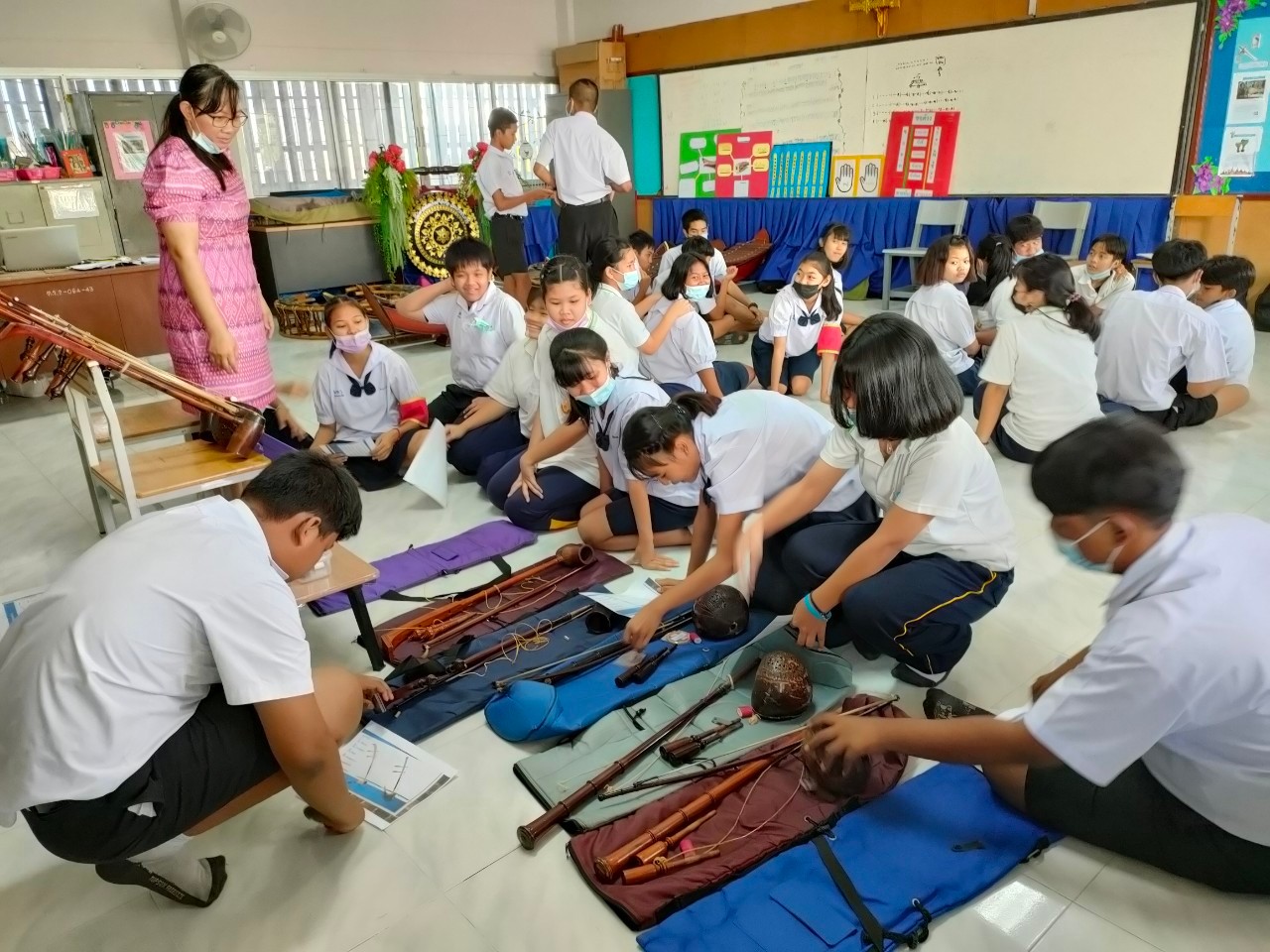 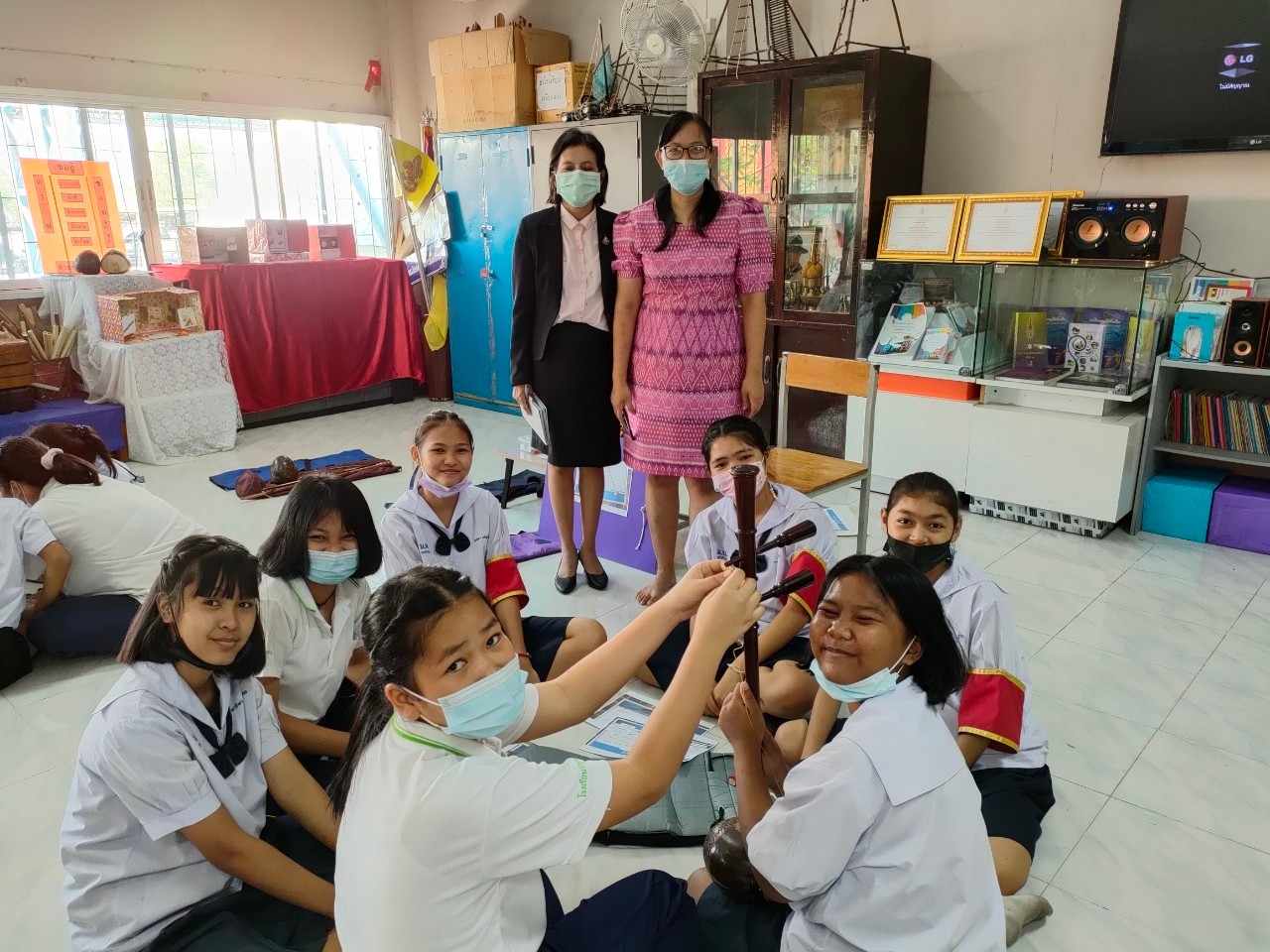 นักเรียนรับอุปกรณ์และกลับไปขยายผลให้ลูกน้องในกลุ่มย่อยได้ลงมือปฏิบัติประกอบเครื่องดนตรีซอด้วงภาพการจัดกิจกรรมการเรียนการสอน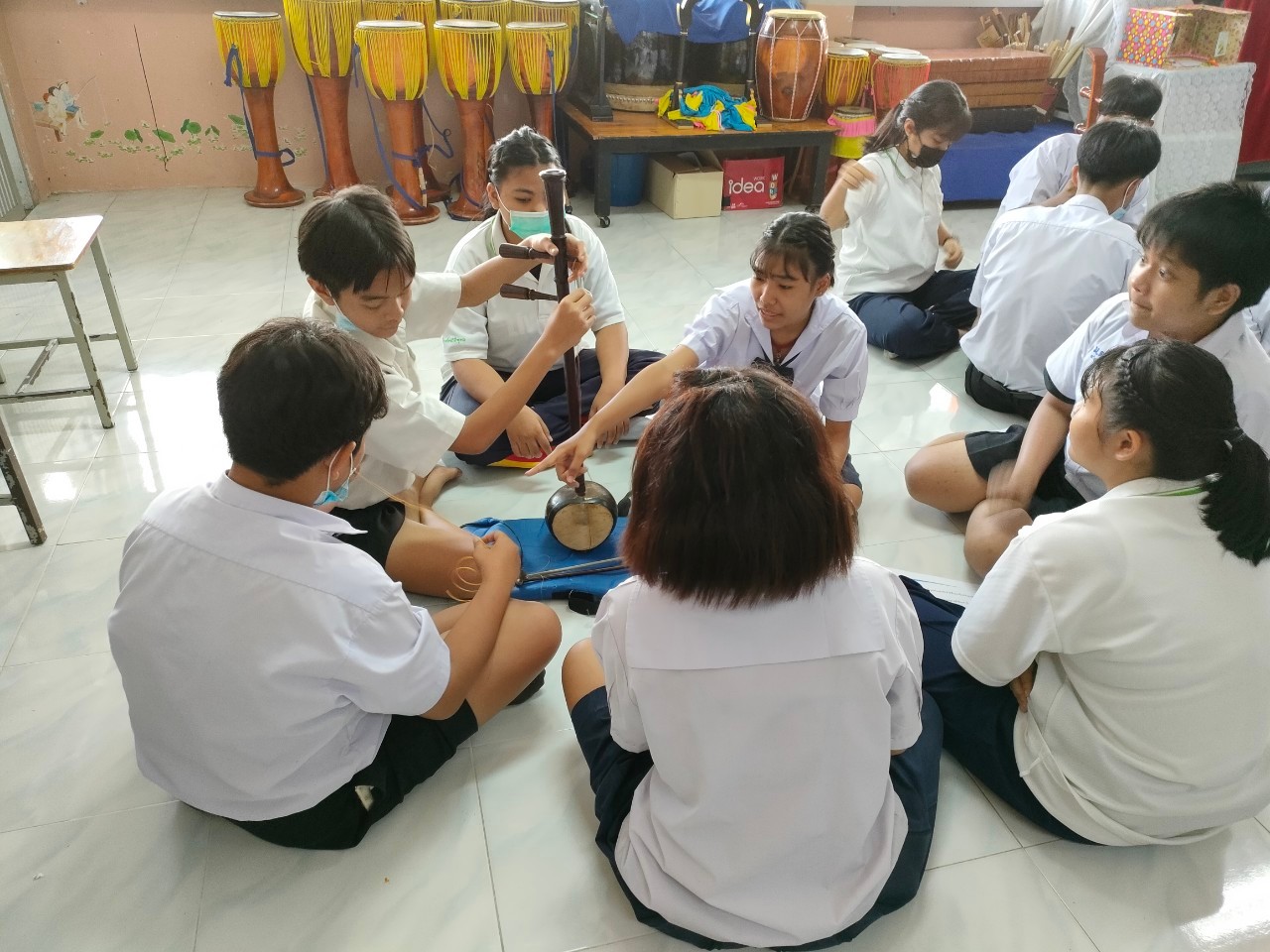 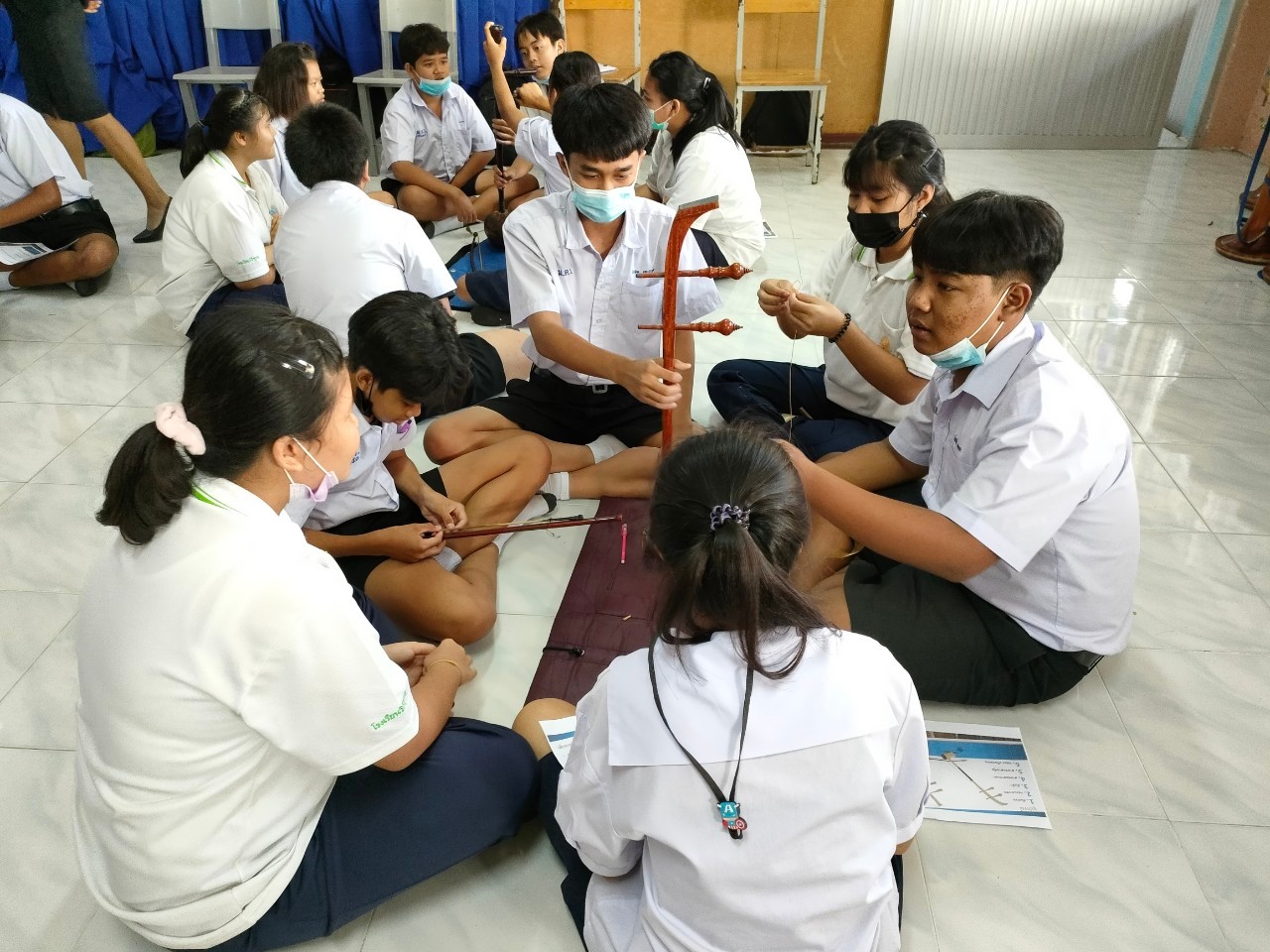 นักเรียนรับอุปกรณ์และกลับไปขยายผลให้ลูกน้องในกลุ่มย่อยได้ลงมือปฏิบัติประกอบเครื่องดนตรีซอด้วงภาพการจัดกิจกรรมการเรียนการสอน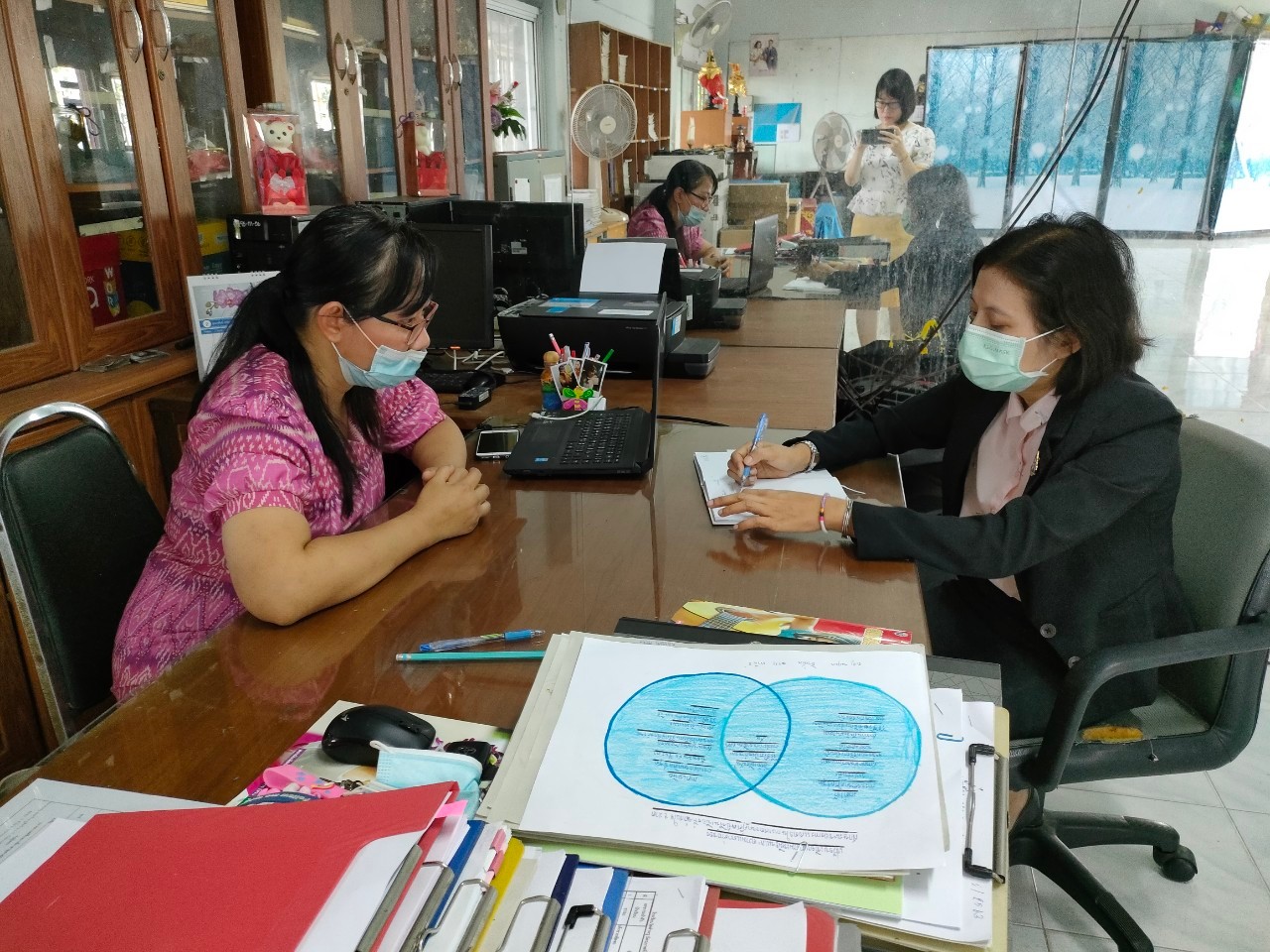 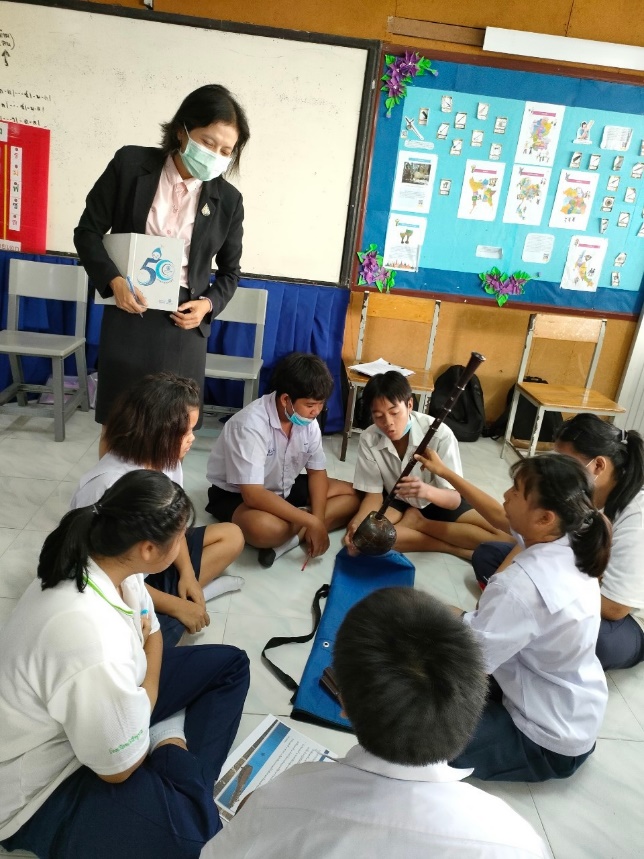 เข้ารับการประเมินและนิเทศการจัดการเรียนการสอนเพื่อพัฒนาและปรับปรุงการสอนให้ดียิ่งขึ้นจุดประสงค์วิธีการเครื่องมือเกณฑ์การประเมิน1. นักเรียนสามารถเขียนแผนผังอธิบายส่วนประกอบของเครื่องดนตรีประเภทเครื่องสายตรวจใบงานที่ 2 เรื่อง ส่วนประกอบของเครื่องดนตรีประเภทเครื่องสายใบงานที่ 2 เรื่อง ส่วนประกอบของเครื่องดนตรีประเภทเครื่องสายได้คะแนนไม่ต่ำกว่าร้อยละ 50  ถือว่าผ่านเกณฑ์2. นักเรียนสามารถประกอบชิ้นส่วนเครื่องดนตรีได้ถูกต้องตรวจสอบชิ้นงานการประกอบซอแบบตรวจสอบชิ้นงานการประกอบซอได้คะแนน ไม่ต่ำกว่าร้อยละ 50 ถือว่า  ผ่านเกณฑ์3. นักเรียนมีส่วนร่วมในการเข้าร่วมกิจกรรมสังเกตพฤติกรรมระหว่างเรียน จากการตอบคำถามและการเข้าร่วมกิจกรรมแบบสังเกตพฤติกรรมการเข้าร่วมกิจกรรม (ในชั้นเรียน)ผ่านตั้งแต่   2  รายการ  ถือว่า  ผ่านเกณฑ์พฤติกรรมบ่งชี้ดีมาก(3)ดี(2)ผ่าน(1)ไม่ผ่าน(0)1. นักเรียนสามารถเขียนแผนผังอธิบายส่วนประกอบของเครื่องดนตรีประเภทเครื่องสายเขียนแผนผังอธิบายส่วนประกอบของเครื่องดนตรีประเภทเครื่องสายได้ถูกต้องทุกตำแหน่งเขียนแผนผังอธิบายส่วนประกอบของเครื่องดนตรีประเภทเครื่องสายได้ถูกต้องทุกตำแหน่งไม่ถูกต้อง 1 ตำแหน่งเขียนแผนผังอธิบายส่วนประกอบของเครื่องดนตรีประเภทเครื่องสายได้ถูกต้องทุกตำแหน่งไม่ถูกต้อง 2 ตำแหน่งเขียนแผนผังอธิบายส่วนประกอบของเครื่องดนตรีประเภทเครื่องสายได้ถูกต้องทุกตำแหน่งไม่ถูกต้อง 3 ตำแหน่งช่วงคะแนนระดับคุณภาพ  9 - 107 - 85 – 7ต่ำกว่า 5ดีมากดีพอใช้ปรับปรุงพฤติกรรมบ่งชี้ดีมาก(3)ดี(2)ผ่าน(1)ไม่ผ่าน(0)2. นักเรียนสามารถประกอบชิ้นส่วนเครื่องดนตรีได้ถูกต้องประกอบซอได้ถูกต้องทุกตำแหน่งประกอบซอไม่ถูกต้อง 1 ตำแหน่งประกอบซอไม่ถูกต้อง 2 ตำแหน่งประกอบซอไม่ถูกต้อง 3 ตำแหน่งช่วงคะแนนระดับคุณภาพ9-107 - 85 – 7ต่ำกว่า 5ดีมากดีพอใช้ปรับปรุงเลขที่ชื่อ - สกุลรายการรายการรายการรายการรายการรายการสรุปผลการประเมินสรุปผลการประเมินเลขที่ชื่อ - สกุลร่วมมือในการทำกิจกรรมร่วมมือในการทำกิจกรรมกล้าออกมาแสดงความสามารถกล้าออกมาแสดงความสามารถเข้าร่วมกิจกรรมด้วยความสนุกสนานเพลิดเพลินเข้าร่วมกิจกรรมด้วยความสนุกสนานเพลิดเพลินสรุปผลการประเมินสรุปผลการประเมินเลขที่ชื่อ - สกุลผ่านไม่ผ่านผ่านไม่ผ่านผ่านไม่ผ่านผ่านไม่ผ่าน